(проект)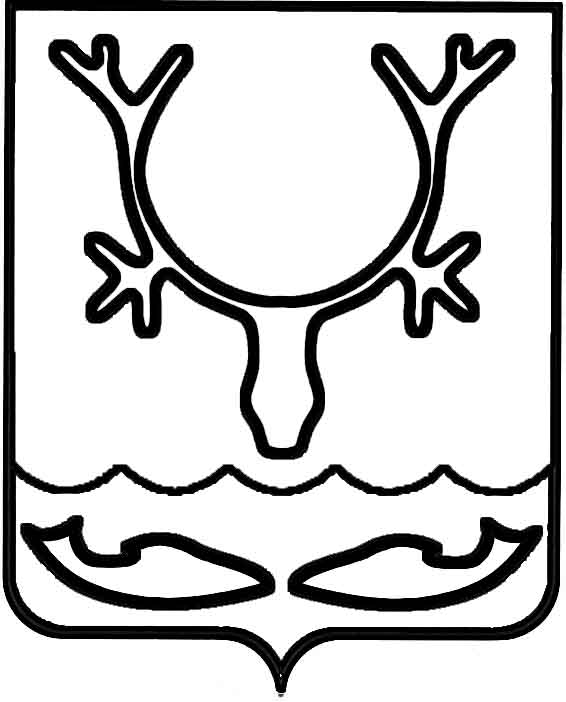 Администрация МО "Городской округ "Город Нарьян-Мар"ПОСТАНОВЛЕНИЕот “____” __________________ № ____________		г. Нарьян-МарО внесении изменений в административный регламент по предоставлению муниципальной услуги "Постановка многодетных семей на учет в целях бесплатного предоставления земельных участков для индивидуального жилищного строительства"В соответствии с Федеральным законом от 27.07.2010 № 210-ФЗ                             "Об организации предоставления государственных и муниципальных услуг" Администрация МО "Городской округ "Город Нарьян-Мар"П О С Т А Н О В Л Я Е Т:1.	Внести в административный регламент по предоставлению муниципальной услуги "Постановка многодетных семей на учет в целях бесплатного предоставления земельных участков для индивидуального жилищного строительства", утвержденного постановлением Администрации МО "Городской округ "Город Нарьян-Мар" от 18.06.2012 № 1291 (в редакции постановлений Администрации МО "Городской округ "Город Нарьян-Мар" от 24.12.2012 № 2702, от 11.06.2013 № 1094 от 18.11.2014 № 2815 от 26.01.2016 № 66), следующие изменения:1.1 Абзацы 3, 12 пункта 2.18. раздела 2 исключить;1.2  Пункт 2.18. раздела 2 дополнить текстом следующего содержания:"В соответствии с законодательством Российской Федерации о социальной защите инвалидов им обеспечиваются:1) условия беспрепятственного доступа к объекту (зданию, помещению), в котором предоставляется государственная услуга, а также для беспрепятственного пользования транспортом, средствами связи и информации;2) возможность самостоятельного передвижения по территории, на которой расположены объекты (здания, помещения), в которых предоставляется государственная услуга, а также входа в такие объекты и выхода из них, посадки в транспортное средство и высадки из него, в том числе с использование кресла-коляски;3) сопровождение инвалидов, имеющих стойкие расстройства функции зрения и самостоятельного передвижения;4) надлежащее размещение оборудования и носителей информации, необходимых для обеспечения беспрепятственного доступа инвалидов к объектам (зданиям, помещениям), в которых предоставляется государственная услуга, и к государственной услуге с учетом ограничений их жизнедеятельности;5) дублирование необходимой для инвалидов звуковой и зрительной информации, а также надписей, знаков и иной текстовой и графической информации знаками, выполненными рельефно-точечным шрифтом Брайля;6) допуск сурдопереводчика и тифлосурдопереводчика;7) допуск собаки-проводника на объекты (здания, помещения), в которых предоставляются услуги;8) оказание инвалидам помощи в преодолении барьеров, мешающих получению ими услуг наравне с другими лицами.Вход и передвижение по помещениям, в которых осуществляется прием и выдача документов, необходимых для предоставления государственной услуги, не должны создавать затруднений для лиц с ограниченными возможностями.В случае невозможности полностью приспособить объект с учетом потребностей инвалидов собственник объекта в соответствии с ч. 4 ст. 15 Федерального закона "О социальной защите инвалидов в Российской Федерации" от 24.11.1995 № 181-ФЗ должен принимать меры для обеспечения доступа инвалидов к месту предоставления услуги, либо, когда это, возможно, обеспечить ее предоставление по месту жительства инвалида или в дистанционном режиме."2.	Настоящее постановление вступает в силу с момента его принятия               и подлежит опубликованию в официальном бюллетене городского округа "Город Нарьян-Мар" "Наш город" и размещению на официальном сайте Администрации МО "Городской округ "Город Нарьян-Мар".И.о. главы МО "Городской округ "Город Нарьян-Мар" А.Б.Бебенин